FAST TRACK PROMOTION RECOMMENDATION FORMDeserving employees, who have completed 50% of actual time required in the present grade with outstanding performance on continuous basis for three consecutive years, may be eligible to propose for Fast track promotion, provide if there is any critical vacant post/position to be filled up. The concerned Departmental Head must justify the nomination by completing the format specified below.Immediate Supervisor: Please complete the following format most accurately as your statements, information and assessments shall be liable for further verification.(A).1(A).2.(B).1.	Describe present responsibility of the official (if required attach separate sheet(s)):(B).2.	Describe future responsibility of the official in the next proposed higher grade/position (if required attach separate sheet(s)):a. Three (3) recent years PMS rating to justify the Fast Track Promotion proposal [An employee must have achieved Outstanding Rating for 3 recent consecutive years]:Copies of achieved rating should be attached.2.b. Past promotion detail: (if required attach separate sheet(s)):Copies of past promotion orders should be attachedDescribe the proposed job very clearly (if required attach separate sheet (s)):………………………………………………………………………………………………………………………………………………………………………………………………………………………………………………………………………………………Describe the potentials of the official to assume the responsibility of the proposed post (if required attach separate sheet (s)):……………………………………………………………………………………………………………………………………………………………………………………………………………………………………………………………………………………………………………………………………………………………………………………5. a.	Achievements/Impacts(Impacts may be described in terms of efficiency, economy or other improvements in Organizational operations). Normal functions/responsibilities to be excluded. If required, please attach extra sheet (s))5. b.	List documentary evidences for 5 (a), (if required attach separate sheet (s):……………………………………………………………………………………………………………………………………………………………………………………………………………………………………………………………………………………………………………………………………………………………………………………..As an immediate supervisor, I hereby certify that the above information and assessment are correct to the best of my knowledge. I understand that I am liable for further explanations and enquiry as deemed appropriate in the event that the above information is incomplete or incorrect.…………………………………………….…………………………………………….Name & Designation of immediate Supervisor	                              Signature of immediate Supervisor/DateRecommendations of the Head of the Wing/Department (if required attach separate sheet(s)):………………………………………………………………………………………………………………………………………………………………………………………………………………………………………………………………………………………………………………………………………………………………………………………………………………………………………………………………………………………………………Signature of Dzongkhag Admin	DateSignature of Supervisor/Manager	DateSignature of HOD	Date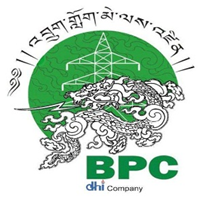 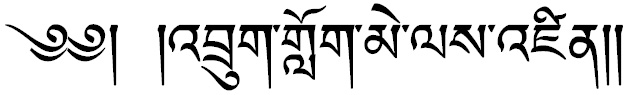 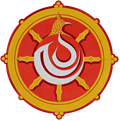 Bhutan Power Corporation Limited       (AnISO 9001:2015, ISO 14001:2015 & ISO 45001:2018 Certified Company)                                              Registered Office, Thimphu                               Human Resource & Corporate Services                   Human Resources & Administration Department                                          Thimphu : Bhutan	Name & Personnel No. of official proposed for meritorious promotion:Entry Grade & Designation:(initial appointment grade & Designation)Department, Division and Unit:Last promotion date & promoted grade:Initial Appointment date:No of years completed in present grade:(Must be equal to or more then 50% of the required no. of years for promotion in present grade):Present grade & Post Designation:Proposed Post Designation & Grade:Name of immediate supervisor recommending the proposal:Qualification:Sl. No.Present ResponsibilitiesComments (To be filled  by Supervisor)1.2.3.Sl. No.Future ResponsibilitiesComments (To be filled  by Supervisor)1.2.3.Sl. No.YearRating AchievementYear 1Year 2Year 3Average outstanding Rating for 3 recent consecutive years [All recent 3 years performance rating must be equal to or above 86%]:Average outstanding Rating for 3 recent consecutive years [All recent 3 years performance rating must be equal to or above 86%]:Sl. NoDate of promotionPromoted from –to -GradeType of promotion (normal/meritorious/fast track)Sl. NoAchievement categoryList AchievementsDescribe AchievementList Impact of the AchievementsDescribe the impact1Special/Outstanding act  or  service  in  the public interests1.2.3.2Suggestions1.2.3.3Inventions/Innovative ideas1.2.3.4Other specific accomplishments/ Achievements1.2.3